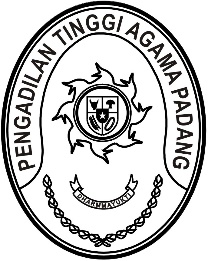 Nomor     	: W3-A/     /OT.00/6/2022	9 Mei 2022Lampiran	: -Perihal	:	UndanganYth. Kesekretariatan PTA PadangAssalamualaikum, wr.wbDalam rangka meningkatkan kinerja pada bidang kesekretariatan Pengadilan Tinggi Agama Padang, maka kami undang Saudara untuk mengikuti rapat dengan Sekretaris Pengadilan Tinggi Agama Padang yang akan diselenggarakan pada:Hari/Tanggal	: Rabu / 11 Mei 2022Jam		: 14.00 WIB s.d selesaiTempat	: Ruang Rapat Pimpinan  Pengadilan Tinggi Agama Padang, Jl. By Pass KM. 24, Anak Air, PadangAgenda Rapat :  Rapat Koordinasi Kesekretariatan Demikian disampaikan dan terima kasih.Wassalam,Sekretaris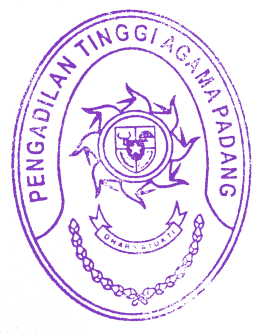 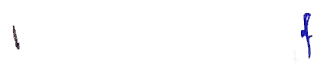 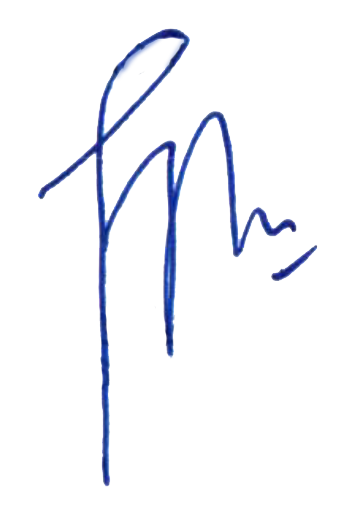 Idris LatifTembusan:- Yth. Ketua Pengadilan Tinggi Agama Padang (sebagai laporan).